INTRODUCTIONWelcome to the Eastern Washington University Procurement Card System (PCS).  This system allows you, the end user, to make low-value material and supplies purchases with a University issued VISA credit card.  The intent is to reduce the number of small dollar requisitions, petty cash reimbursements, and allow online reconciliation of payments.  This system provides the Cardholder and department with greater flexibility in ordering, quicker turn-around time, and reduced paperwork.Each employee using the PCard must ensure that purchasing activity complies with all applicable laws, rules, and regulations, as outlined below.PURPOSE AND SCOPE The purpose of this document is to provide guidance and information on Eastern Washington University's PCS.  The University's PCard Procedures are established in compliance with WAC 236-48-250 through WAC 236-48-253, and in accordance with the State Administrative Accounting Manual sections 45.10 and 45.20.  Authority for these policies is established under RCW 39.26.090 authorizing agencies to use credit cards.PCard ContactsCall or email the PCard Administrator, Michael Pflieger (mpflieger41@ewu.edu, 509-359-6804) to:Make changes to cardholders profileDeactivate/close a cardholder’s accountClarify PCard policies and proceduresResolve declined transactionsReport a lost or stolen card (after you have contacted JP Morgan Chase).Call PaymentNet Customer Service (1-800-270-7760 24 hours/day) to:Report a lost or stolen card (call immediately)Request further information on a chargeDispute a charge (after you have contacted the merchant)OVERVIEWThe authorized Cardholder makes allowable purchases of goods and services for EWU.The Cardholder monitors and/or records all credit card purchases (internal department log or form recommended but not required).  See Appendix for sample.The bank pays the merchants within 48-72 hours of notification of a transaction.The Cardholder reviews and edits transactions on the PaymentNet website within 5 working days of the transaction.  The department default index will be charged if credit card accounts are not reconciled within designated cycle. The Cardholder handles any disputes that may arise.  A dispute must be addressed within 60 days of the transaction.  All disputed items will be paid by Accounts Payable, then a credit will be posted if that is part of the agreed upon resolution.Each Cardholder will be able to view their transactions online at PaymentNet.Accounts Payable downloads the transactions from PaymentNet directly to the accounting system.The Cardholder matches actual invoices and receipts to the Monthly Transaction Allocation report.The Budget Authority for each index assigned will also sign the Monthly Transaction Allocation report.The Cardholder reconciles the charges and attaches the receipts and a printout of the Monthly Transaction Allocation report.The Approver reviews and signs the Monthly Transaction Allocation reportAccounts Payable pays the credit card contractor a minimum of once a month.Procurement and Contracts   and Accounts Payable schedule and perform periodic reviews of Cardholder’s records.Cardholders will submit their original Monthly Transaction Allocation report, and receipts to Procurement and Contracts by OBTAINING A PROCUREMENT CARDBoth the potential Cardholder and Approver will be required to review the PCard Tutorial & Quiz, located on the Procurement and Contracts website as well as online Canvas training.  After completing the online training and passing a quiz, two applications will need to be filled out:  one for the Cardholder and one for the Approver.The Cardholder is required to furnish a default departmental index as part of their application.The completed applications may then be submitted to Procurement and Contracts (218 TAW). Procurement and Contracts will review the applications and, if approved, order the card. New cards will be mailed to Procurement and Contracts.  Procurement and Contracts will contact the Cardholder for card pick up, usually within 2 – 3 weeks. Upon termination of employment or transfer to another department, the Cardholder shall turn his/her credit card and all original reconciliation documents (Monthly Transaction Allocation report, and receipts) into Procurement and Contracts and the credit card account will be cancelled.ACTIVATING YOUR CARDWhen you receive your card, sign the back of the card immediately and always keep it in a secure place. Although the card is issued in your name, it is the property of the State of Washington and is only to be used for University purchases.  When you are asked by the automatic answering machine for the last four digits of your social security number, give the last four digits of your employee ID#.CARD RENEWAL PROCEDURESThe card will be valid for 36 months.  JP Morgan Chase will mail a new card to Procurement and Contracts before the original expires and the Cardholder will be notified by Procurement and Contracts to pick up the new card.PROCUREMENT CARD MISUSECardholders who improperly use a procurement card may be subject to prosecution and penalties to the full extent permitted by law.  Misuse of the purchasing card may result in the revocation of purchasing card privileges and in disciplinary action as deemed necessary by the appropriate delegating authority.Misuse includes, but is not limited to, the following violations:Dividing purchases to avoid exceeding your single transaction limit, which is the informal, competitive quote limit. Purchasing items on the Prohibited Purchases list or Small & Attractive Equipment list – see Appendix, page 24.Purchasing items not authorized by the Budget Authority or Approver.Failure to review and edit your transactions by the 3rd working day of the month.Failure to submit paperwork to your Approver Failure to turn in all Pcard documents at year end. Failure to provide adequate documentation for purchases.Procurement and Contracts may take any or all of the following actions if procurement card procedures are violated:One-time issue - a written/email notification given to the Cardholder and Approver.Ongoing issue, not resolved with written/email notification - additional education/training on found issues with the Cardholder and Approver.Ongoing issue, not resolved with written/email notification and additional education/training – suspension/cancellation of card.It is the responsibility of the Cardholder and Approver to immediately notify the PCard Administrators in the Procurement and Contracts Office if any infractions occur.SAFEGUARDING YOUR CARDPurchasing cards and the credit card account number must be safeguarded against loss, theft and unauthorized use. Cards shall be retained by the Cardholder in a secure location and the security of the purchasing card and its account number must be maintained. When a Cardholder transfers internally or leaves the agency, Procurement and Contracts must be notified.  The Cardholder or Approver should email the PCard Administrators with a request to close the account. The Cardholder shall return their procurement card, original reconciliation reports, and original receipts to Procurement and Contracts.Eastern Washington University has only one credit card contractor, JP Morgan Chase. Procurement and Contracts approves and supervises the distribution of all authorized purchasing cards to the Cardholders.  Do not accept or use credit cards from other financial institutions.  The use of a non-authorized card would be the Cardholder’s responsibility.  Contact Procurement and Contracts if any unauthorized cards are received. JP Morgan Chase does not request personal information.  If you receive a request for such information, do not respond.  If you suspect unauthorized activity on your account, please notify JP Morgan Chase immediately at 1-800-270-7760.REPORTING LOST OR STOLEN CARDSIf a procurement card is lost or stolen, the Cardholder should immediately notify JP Morgan Chase at 1-800-270-7760 and the PCard Administrators at 509-359-6804 or 509-359-.  UNWANTED SOLICITATIONSMerchants are selling labels with the Cardholder’s business address and phone number. If you receive unwanted catalogs, contact the catalog companies and request to be removed from the mailing list(s).  If you receive phone calls offering you unlimited credit respond with “Please remove me from future marketing lists and don’t call me again”.  If you say “no” or just hang up, the caller will not remove your name and will probably call you again.LENDING YOUR CARDAlthough it is not recommended, the nature of some programs requires that the card occasionally be checked out to another EWU employee.  If you do check out the card, you must remember that you, as the Cardholder, are responsible for the proper use and safety of the card.  The Cardholder must make sure the employee borrowing the card understands the responsibility involved in using that card.  The Cardholder assumes the responsibility of getting the card back and of obtaining the proper paperwork needed to reconcile the account.  If the Cardholder chooses to lend the card regularly, please notify Procurement and Contracts.  Follow these steps when you lend your card: Give the employee explicit instructions about what is to be purchased and where.Give the employee explicit instructions about when the card must be returned and that a valid detailed receipt must be turned in with the card.Keep track of who has the card by entering their name and the date on an internal log or form - see Appendix for sample.Some vendors may require the Cardholder to provide written authorization that the employee is authorized to use the card.  It is recommended that an authorization memo on department letterhead is signed by the Cardholder and sent with the employee for each individual purchase.If you agree to place an order for another department, obtain written correspondence as your authority to purchase.  In the reconciliation process, you will need authorized signatures for all budgets that you are not authorized to sign for. PURCHASE INSTRUCTIONSBe aware of allowable purchases – refer to the Appendix, page 24, for the Prohibited Purchases list and the Small and Attractive Equipment list.  Be aware of the transaction limits of your card.  All Cardholders start out with a daily transaction limit of 15, single transaction limit not to exceed $9,999 and a monthly limit not to exceed $28,000.Order in person, by phone, by fax/email, by mail, or over the internet if you feel comfortable with the vendor. If a merchant notifies you that your transaction has been declined, email mpflieger41@ewu.edu for assistance.  Provide the merchant name, description, and date of transaction.  Procurement and Contracts will locate the reason for the decline.  Often it’s the Merchant Commodity Code (MCC) not the dollar amount that causes the transaction to be declined. You have the ability to see if this was the reason the card was declined by looking at the decline reason 09-DECLINE-MCC NOT IN GROUP WHEN MCC IND=E. If this is the case, call Michael Pflieger or  them what you are trying to purchase and which vendor you are trying to use. If the purchase is approved, the MCC restriction will be lifted and the merchant can then resubmit the transaction. Prior to placing an order for a display ad, you must obtain written approval from Additionally, for all ads you must obtain proof of publication – request a tear sheet from your merchant.  Request a complete, detailed receipt to accompany the shipment.  The receipt/invoice must include description, tax and shipping charges for item(s) purchased. Give accurate delivery information. Use the new street address format as provided by the Campus Post Office.  Federal Express and UPS will deliver directly to the address provided.  For your department’s correct street address see: .  If the package cannot be left at the department, it will be delivered to the Receiving Warehouse.  The package will be recognized as a PCard purchase and be delivered to the department.  DO NOT HAVE MERCHANDISE SHIPPED DIRECTLY TO THE RECEIVING AND SURPLUS BUILDING.Inspect the shipment upon receipt and promptly follow up with the merchant to resolve any problems with delivery, damaged goods or other discrepancies. Coordinate returns directly with the merchant.  Secure the appropriate credit when the goods are returned.  Keep the return documentation.Periodically review your account on the PaymentNet website.  Promptly investigate and resolve any discrepancies by working with the merchant and/or PaymentNet.   If you plan to make a purchase against a grant account, it is your responsibility to know what is allowable under the terms of the grant and coordinate any approvals with the Grant & Research Development Department before placing an order.  For every transaction you must perform the steps detailed in “Reviewing a Transaction” below.Complete reviews on a weekly basis and complete all reviews by the 3rd working day of each month for the previous month (for example, transactions charged in May must be reviewed by the third working day in June).  You will receive email reminders about transactions that need to be reviewed.Submit the original Transaction Allocation report with corresponding invoices and receipts to your Approver .  If a grant account was used, send a copy of your monthly detail statement to the Grant & Research Development Department. It is at the department’s discretion whether or not to make copies of all documents for your records.PAYMENTNET ACCESSPaymentNet enables you to access your transaction data 365 days a year/20 hours a day. (Maintenance and backups occur from midnight to 4 a.m. Central time).  Please see “Other PaymentNet Information” for a reference guide.To access the PaymentNet screens you must have:Internet Explorer 4.0 Sp2 or greater, Java Enabled—Virtual MachineAdobe Acrobat Reader is recommended to print reportsEnter the URL: https://www.paymentnet.jpmorgan.com .  When the login screen appears, make the following three entries:Organization ID = US00125User ID – Provided by Procurement and Contracts after receipt of PCardPassword – Provided by Procurement and Contracts after receipt of PCard. When you log on the first time you will need to change your password.Click on Login Now.Contact the PCard Administrators if:You reach the login screen, but access to PaymentNet is not granted.  Your user profile may not be set up correctly.  You forget your password, which Procurement and Contracts will reset. When you login, be sure to change it.To change your password, click on Change password in the toolbar on the Welcome Screen and follow the prompts.REVIEWING A TRANSACTIONPaymentNet will notify you via daily email when you have transactions to be reviewed.It is recommended that you review your transactions on the PaymentNet website within five working days.  You must delegate the responsibility for reviewing transactions to another individual if you will be absent.  Failure to review transactions by the third working day of the month will result in assignment of your charges to a pre-assigned default index and account code.  Login to PaymentNet and select the Transaction option and then manage from the toolbar menu.  Cardholders will see the All Transactions screen, displaying all of the current transactions.  You can view 19 transactions per page.  To navigate through your transactions, use the Go to Page drop down list or the arrows that are located in the top right corner of every screen.To sort data by category, click on the header of each column.  The arrow pointing up sorts data in an ascending order; the arrow pointing down sorts data in a descending order.To review and edit a transaction, click on a transaction line to bring up that specific transaction.  You will be taken to the Transaction Detail Record screen.You are required to perform the following steps for every transaction:Compare the information on the screen with the corresponding receipt/invoice.Enter your Banner Index or Fund code (default index will appear).By reviewing the definitions (see Appendix page 22 for more information), select an account code from the drop-down list. If you have any questions, please contact Procurement and Contracts.Fill in additional transaction notes (optional).Choose Yes or No in the Usage Tax drop down box. See “Determining Tax” on page 12 for an explanation. Type a detailed Description in the Transaction Notes box – this information is required for future review.  Click the Review box in the top left hand corner.Click the Save button.Print the Transaction Detail Record Attach the corresponding receipt/invoice to the .  Additionally, if the transaction was for an ad, attach the corresponding tear sheet and the written approval from University Relations, if applicable.  If special permission was given by Procurement and Contracts for the purchase of an item, the cardholder will attach the approval to their Monthly Transaction Allocation report.If special permission was given by Procurement and Contracts for the purchase of an item on an ongoing basis, the cardholder will keep the written approval on file for documentation purposes.  For these exceptions, there will typically be 1 written approval covering the duration of a fiscal year.Obtain the Budget Authority’s signature on the printed copy of each Monthly Transaction Detail.  Upon completion of the on-line transaction review, log off by clicking Log Out in the upper right-hand side of the screenApprovers review transactions via documents submitted by Cardholders.  If an index or account code change is needed, follow instructions above for reviewing transactions and make any necessary changes.  Changes must be made prior to accounting feed.Splitting a Transaction between index numbers or account codes:Begin the review of a transaction as instructed above.On the Transaction Detail Record, click on Add Lines.Select the number of lines you wish to add and hit AddOn the Transaction Split screen, fill in the Transaction Notes field with a detailed description of the merchandise that was purchased.To allocate by percentage, type in the desired percentage.  The Allocated Amount will update automatically.To allocate by amount, delete the value in the percent field and type in the dollar amount you want.To add account codes, expand the item number by clicking on the sideways arrow above the item numbers. Select the proper Banner Index and Account Code.When all rows are complete, click on the Save button.GENERATING A MONTHLY REPORTAfter all transactions have been reviewed each month, a Monthly Report must be generated for auditing purposes and periodic review by Procurement and Contracts and/or Accounts Payable.To generate the report, perform the following steps:From the homepage, choose Reports On the drop down menu, choose “Create”.Scroll down until you reach the “Transaction Allocation report” report.  Click on that report.In the Required Fields box you can choose which format your would life the report in. For Procurement and Contracts use please choose Adobe PDFThe Date Range box three drop down boxes and a text box.  You do not need to change the criteria in the first, Accounting Cycle, and second, is equal to, boxes. In the third box, choose the month in which the transactions occurred.  If the month is not available, please enter the following from the drop-down menu:In the first box, choose Post Date. In the second box, choose Is Between.In the third and fourth boxes, choose the appropriate dates. Typically, the first and last day of a month.You do not need to fill in anything for the Criteria, Hierarchy or Order By Box. If there is text in those boxes you can hit Delete. Click on the Process Criteria button.When the next screen appears, click on the Proceed with Report button.On the Available Download Files screen, wait while the report is generated.  Click on Refresh after approximately 10 seconds to see if it is ready.Select the report – if you chose a File Prefix, that prefix shows up at the beginning of the report title.When the report appears, click on the printer button and print the report.Retaining the Report:All corresponding documents for the entire month must be filed with the report including the printed and signed copies of the Monthly Transaction Allocation report with invoices/receipts attached.The Approver reviews, approves and signs the monthly report.By , please submit all backup documents for the previous fiscal year (July 1st thru June 30th) to Procurement and Contracts for reviewing purposes. Procurement and Contracts will retain the reports in an organized manner for TRACKING PCARD PURCHASES ON YOUR BUDGETPurchasing card charges will show up on your monthly reports with the first 20 digits of the name of the merchant on each transaction as the description.  The first reference number will be the transaction ID# from the Transaction Detail Record and “SJV023” will be the second reference number.FISCAL YEAR ISSUESPer the State of Washington Office of Financial Management, goods and services must be received by June 30th to be included as an expenditure of the concluding fiscal year.  To ensure the receipt of goods and therefore compliance with this policy, no goods should be ordered using the PCard between the dates of June 20 th and June 30th of any year.Additionally, orders for subscriptions and memberships should be placed within the same fiscal year that they begin.  For instance, a subscription that expires in August should not be renewed prior to July 1st.  A membership that begins July 1st should not be renewed until July 1st.Registrations are paid out of the fiscal year in which the event occurs.  Registration for events that occur after June 30 can be paid in the old year if one of the three following exceptions is met:The registration documents clearly state an “early bird discount” if fees are paid before a given date.The registration documents clearly state that registration must be paid by a given date in order to reserve a space.The registration documents clearly state that registration must be paid by a given date that is prior to July.The above exceptions apply to all employees, students, and non-employees, and to all types of payments (i.e. direct payments through travel, payments against purchase orders and PCard payments).PCARD REVIEW PROCEDUREThe purpose of conducting periodic reviews of procurement card usage is:To ensure proper documentation is maintained,To be able to provide corrective action for future compliance, andTo collect feedback about the procurement card program.Procedure:Procurement and Contracts will run Monthly Detail Statements which summarize the activity for the Cardholder(s) being reviewed.By , the Cardholder or Approver will submit all original backup documents for the previous fiscal year to Procurement and Contracts. The reviewer will check that the department has maintained a file of the procurement card transactions and that the following criteria are met:Items purchased are within authorized dollar limits,Items purchased are not part of the prohibited purchases lists,Transactions were not divided to bypass card limits,Proper account codes were used,Use tax was charged where appropriate,Departmental record keeping processes are organized, consistent and complete.  Advise department that the files will be retained for 6 years and that they may be archived after the first year,Procurement card receipts and documentation are kept for all transactions, andProcurement card transactions are reviewed and approved on a timely basis.Establish a date for the next review based on the result of the current review.  If all the documentation is in order, establish a next required review date for one year from the date of the current review.  If there is corrective action suggested, the next required review date will be at the discretion of the reviewer.For recurring deficiencies the following escalation protocol will be followed to encourage compliance:After a second review with the same or similar deficiencies discovered, the Purchasing Card Administrator will recommend corrective action.Recurring deficiencies may result in the following corrective actions being imposed until compliance is achieved:Increased departmental reviews,Increased scrutiny of posted transactions by the Purchasing Card AdministratorDecrease Cardholder’s transaction dollar limit and/or monthly total transaction allowanceAny blatantly fraudulent use of the procurement card, including, but not limited to, making personal purchases, receiving cash credits or dividing transactions to defeat dollar thresholds may result in the cancellation of procurement card accounts.The results of the review will be sent to the Cardholder and the Approver.  The Cardholder and Approver will sign the review as an acknowledgement of the results.  The department can make a copy of the review for their file.  APPENDICESGLOSSARYApproverThe University employee responsible for approving all transactions made using the PCard in his/her department.  This person is responsible for reviewing and approving the Cardholder’s Monthly Transaction Allocation report and Transaction Detail Records for proper allocation to accounts and proper receipts for each transaction.  If prohibited items are purchased, the Approver is responsible for ensuring that the University account is reimbursed.  This individual may also be a Budget Authority.Budget AuthorityThe University employee responsible for authorizing the use of a University index number for purchases made with the PCard.  This person may also be the Cardholder or Approver. CardholderThe permanent full-time University faculty or staff employee who has been approved by his/her Approver to make purchases on behalf of the University.  The Cardholder reviews and documents transactions on PaymentNet.  This individual is responsible for proper use and security of the PCard, and for the retention and maintenance of PCard documents.PaymentNetA subsidiary of JPMorgan Chase providing online transaction reporting for all of the University’s Cardholders.  This is the name of the website the Cardholders will go to for review of transactions.PCard AdministratorThe University Procurement and Contracts employee(s) in charge of the overall procurement card program.  Responsibilities include approving applications for participation in the PCard program and ensuring that Cardholders and Approvers adhere to University purchasing guidelines.PCard Accounts PayableThe University Accounts Payable employee who is responsible for reviewing the monthly statement from PaymentNet and reconciling it to the data from PaymentNet which has been uploaded into the University’s accounting system.  This person also handles the payments to JPMorgan Chase and the reconciling of any rebates and credits received.PCard ReviewThe action of reviewing the Cardholders’ records to ensure that transactions are being properly reviewed on PaymentNet and receipts and documents are being properly maintained.  This process assists Cardholders and Approvers in following PCard procedures, ensuring responsibilities are understood and carried out.PCard – Procurement Card – Purchasing Card – Pro CardA Visa credit card issued by JPMorgan Chase.  Includes the Cardholder’s name embossed on the face.  JPMorgan Chase is the company designated by state contract to provide the University’s credit card services.  This card can be used any place credit cards are accepted to purchase authorized goods and supplies for Eastern Washington University in accordance with purchasing guidelines.  ACCOUNT CODE DEFINITIONS FOR USE WITH PROCUREMENT CARDS 71210	Purchased Services Maintenance – Office equipment, printing equipment, scientific equipment, etc. not covered on yearly contracts – primarily one-time use. Pre-approval from Procurement and Contracts is required when a contract is involved.71211	Purchased Services Software Maintenance – Software maintenance not covered on yearly contracts – primarily one-time use. Pre-approval from Procurement and Contracts is required when a contract is involved.71213	Purchased Services – General – One-time use on exception basis. Pre-approval from Procurement and Contracts is required.71400	Supplies – All supplies which include office, instructional/research/medical, data processing, computer, photographic, graphic arts, electronic media film and theatre, athletic, recreational, cleaning, campus safety & police & uniforms and environmental health, kitchen and housekeeping, copy and reproduction, telecommunications, and other miscellaneous supplies, non-library books, brochures, and other printed materials. No small appliance or equipment exceeding $300 per unit. Do not use for IT equipment or software purchases.71410	Printing – External – Duplicating, copying, binding, labeling, and folding services. Pre-approval from MarCom and Procurement and Contracts is required for formal printing jobs.71421	Miscellaneous Communication – United Parcel, Federal Express, fax usage, on-line (internet) services, satellite downlink, paging services.71422	Postage and Postage Permit Fees – Postage meter machine refills, permit fees and all classes and rates of postage. Pre-approval from EWU Post Office and Procurement and Contracts is required to purchase postage.71430	Rental Equipment & Other – Minor rentals not covered on yearly contracts – primarily one-time use rentals. All equipment, films, media and miscellaneous rentals including demurrage.71431	Rentals Building and Room – Minor conference room, meeting room and booth rentals not covered on yearly contracts – primarily one-time use rentals. Pre-approval from Procurement and Contracts is required when a contract is involved.71441	Repairs – Equipment71444	Repairs – Vehicle71460	Dues and Memberships71461	Conference and Registration Fees – Conference and meeting registrations including teleconferences.71463	Training of Employees – Training is coordinated through Human Resources. Also for employee classes for re-certification and asbestos training.71464	Subscriptions (non-library) – Periodicals, magazines, newspaper and other subscription services for departmental use.71472	Public Relations – Advertising, banners, promotions, awards, prizes and tickets. Pre-approval from University Relations is required when using a EWU logo.71600	Non-Capitalized Small & Attractive – All furnishing and equipment that is small and attractive except technology and software as defined in the State Administrative & Accounting Manual section 30.40.20. These items are tagged. Pre-approval from Procurement and Contracts is required.71601	IT Equipment Small & Attractive – Use for technology equipment purchases. These items are tagged. Pre-approval from Procurement and Contracts is required.71650	Non-Capitalized Equipment – All furnishings and equipment that are not considered small and attractive and exceed $300.00 per unit.71651	IT Equipment – Non-Capitalized – Use for technology equipment purchases.71652	Software – Non-Capitalized – Use for software purchases not exceeding $5,000 per unit.PROHIBITED PURCHASES Some items on th prohibited list may be allowed on an exception basis when pre-approved by Procurement and Contracts.Alcoholic BeveragesBreakroom or Office Kitchen supplies Business Cards – Use DESCash Advances Contractual ServicesCylinder Gases and Liquid NitrogenDecorationsEWU Departments (Athletics, Parking Services, Bookstore, Dining Services, Etc.) - Use an IDPO for these purchases.FlowersFood or RefreshmentsFreight charges for incoming shipments billed separatelyFuel, Gasoline, DieselFurnitureGifts and DonationsGift CardsHazardous Chemical MaterialsLeasesMoving ExpensesPersonal Purchases - this includes items to decorate your officePostage StampsPrinting jobs that require pre-approval by Eagle Printing & Creative Services and Procurement and ContractsPurchases from family members of the card custodians immediate familyPurchases involving trade-insRadioactive Materials - these items must be coordinated through the Environmental Health & Safety Office. Registration for non-employees and non-studentsRemodeling Purchases (i.e. construction equipment, sink, refrigerator, etc.)Rentals, long termSmall and attractive equipment – see list belowTelephone calls, calling cards, prepaid calling cardsTravel and travel related expenses such as transportation, lodging, and meals - coordinate all employee travel through Travel Accounting.Vehicle repairWeapons and ammunitionSMALL AND ATTRACTIVE EQUIPMENT LIST To be considered small and attractive, each item must exceed $300 including tax and shipping and be less than $5,000.TAXABLE AND NON-TAXABLE ITEMSTaxable Items Include:In general all products purchased in or out of stateEquipment rentalAll freight charges, including postage, associated with the purchase of merchandiseMovies & film (purchased or rented)Office supplies & materialsPre-printed material (except newspapers), subscriptions to magazines, publications, books, catalogues, bookletsSoftware and software licenses/maintenanceRepair & maintenance of equipmentNon-Taxable Items Include:Advertising (including radio advertising)Cleaning service for portable toiletsDirect freight charges from commercial carriers e.g. Federal Express, UPS, etc.Hearing aidsInternet servicesLicenses except softwareMembership and duesPermits and permit feesPostageRegistration feesNewspaper subscriptionsRoyalty payment (renting sheet music or plays w/rights to perform)TicketsTelephone servicesVideo cableSAMPLE ACTIVITY LOGPROCUREMENT CARD ACTIVITY LOGPROCUREMENT CARD ACTIVITY LOGPROCUREMENT CARD ACTIVITY LOGPROCUREMENT CARD ACTIVITY LOGPROCUREMENT CARD ACTIVITY LOGPROCUREMENT CARD ACTIVITY LOGPROCUREMENT CARD ACTIVITY LOGORDER DATEMERCHANT/CONTACT NAMEPHONE #DESCRIPTION OF MDSE.AMOUNTINDEXREC'D DATE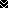 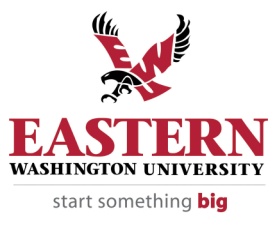 